Publicado en Cuidad de México el 16/04/2019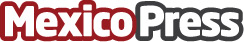 La organización Mundial de la Salud (OMS) informa: La preeclampsia como la primera causa de muerte materna La hipertensión es el principal síntoma de la preeclampsia; se presenta en embarazadas sin antecedentes de presión arterial alta después de la vigésima semana gestacional; si aparece antes se considera hipertensión gestacionalDatos de contacto:Lorena Sánchezlsanchez@prmanagement.com.mx55 3332 1716Nota de prensa publicada en: https://www.mexicopress.com.mx/la-organizacion-mundial-de-la-salud-oms Categorías: Internacional Medicina Industria Farmacéutica Sociedad Ciudad de México http://www.mexicopress.com.mx